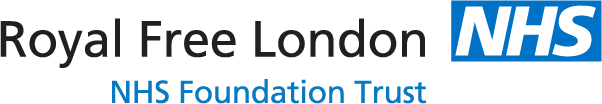 DepartmentaofaClinicalaNeurophysiologyRoyalaFreeaHospital,aPondaStreet,aLondonaNW3a2QGTelephone:a020a7830a2072xxxxxEmail:xrfh-tr.neurophysiology@nhs.net  NEUROPHYSIOLOGY REFERRALPatient detailsIndication for testReferrer detailsPLEASE EMAIL REQUEST TO: rfh-tr.neurophysiology@nhs.netPlease ensure that you have supplied an appropriateNHS.net email address for results to be sent toForename: NHS number: Surname: Date of birth: Address: Telephone: Consultant: Specialty: Hospital: NHS.net email address for results: Referral date: 